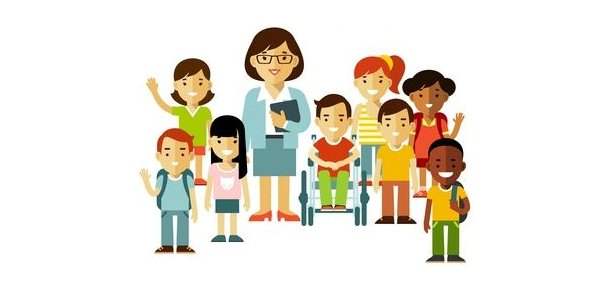 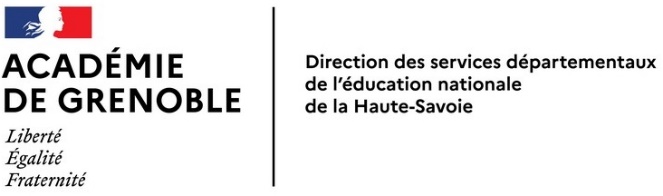 à, Directrice, directeur, enseignant(e), objet : mise en place du groupe ressources à l’accompagnement des élèves à besoins éducatifs particuliersDans le cadre du PACTE, nous avons souhaité créer un groupe ressources à l’accompagnement à la prise en charge des élèves à besoins éducatifs particuliers. Ce groupe à pour volonté de travailler en coopération avec les enseignants et les équipes pour partager et élaborer des outils, des stratégies améliorant la prise en charge des élèves. Pour conclure, nous n’avons la prétention d’avoir les réponses à toutes les difficultés que vous pourriez rencontrer, néanmoins nous savons que c’est en réfléchissant ensemble que nous parviendrons à améliorer le quotidien de votre classe. *lien pour la fiche « premier contact